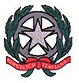 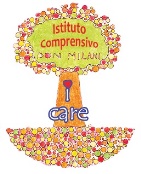 MINISTERO DELL’ISTRUZIONE, DELL’UNIVERSITà E DELLA RICERCAUFFICIO SCOLASTICO REGIONALE PER LA CAMPANIAISTITUTO COMPRENSIVO STATALE “DON MILANI”Via Belisario Corenzio, 46 – 84129 SALERNO   tel. 089753850 – fax 0897266086C.F. 95182810655 – Codice meccanografico SAIC8B600Ge-mail PEO: saic8b600g@istruzione.it  e-mail PEC:saic8b600g@pec.istruzione.itDICHIARAZIONE PERSONALE PER LA RENDICONTAZIONEDEI LEAD – SCUOLA DELL’INFANZIAA.S. 2020- 2021Il presente modulo, in formato word, deve essere scaricato, compilato in ogni sua parte e inviato via mail all’indirizzo istituzionale dell’Istituto, debitamente sottoscritto, al termine delle settimana.Si rammenta che il formato word è aperto alle variazioni da parte dell’utente, ma si consiglia di non modificare le parti essenziali del diario di bordo.GRUPPO\  SEZIONE:PLESSO:DOCENTI:GRUPPO\  SEZIONE:PLESSO:DOCENTI:GRUPPO\  SEZIONE:PLESSO:DOCENTI:GRUPPO\  SEZIONE:PLESSO:DOCENTI:GRUPPO\  SEZIONE:PLESSO:DOCENTI:SETTIMANA DAL                                 AL SETTIMANA DAL                                 AL SETTIMANA DAL                                 AL SETTIMANA DAL                                 AL UNITÀ DI APPRENDIMENTO: UNITÀ DI APPRENDIMENTO: UNITÀ DI APPRENDIMENTO: UNITÀ DI APPRENDIMENTO: DATAATTIVITÀMODALITA’ DI TRASMISSIONEDESCRIZIONE DELL’ATTIVITÀLuogo e data di compilazioneSi dichiara che le attività riportate nel presente modello sono state effettivamente svolte. Firma del soggetto impegnato nelle attività